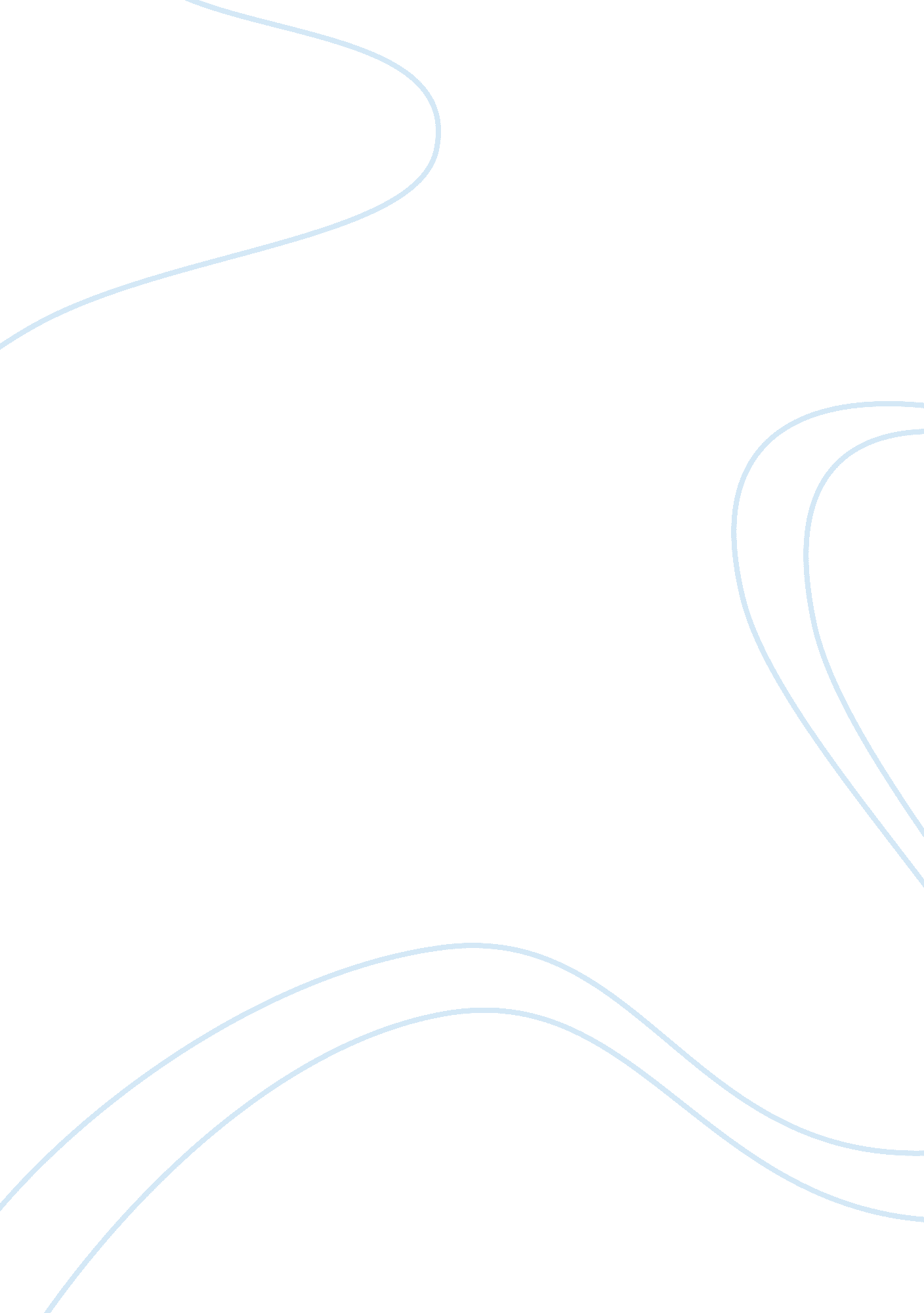 Journal entryLinguistics, English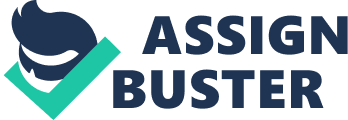 Journal entry Donald Hall in his book “ life work” demonstrated the theme of life, work and love. Through his work, he advised people to have a compassion for their work so that they could enjoy their work for a lifetime (Hall 347). Nonetheless, the author did not address the issue of how one can discover the work that interests them the most. Majority of people worldwide seek employment for survival and very few people work within their areas of interest. People seek employment in sectors they consider more rewarding and guarantee money protection throughout their lives. 
Prior to composing poems and children books, Donald Hall was a teacher; he did not enjoy the job especially when marking the papers of the students. He quit the teaching job to become a poet (Hall 348). Donald Hall provided insufficient information as to how he became a poet. How did he learn that he would enjoy spending the rest of his time at home, writing poems and children books? In addition, he also failed to recognize that it requires a talent for one to be a poet or writer. Not all people are blessed on the same level, and Donald Hall was a gifted individual since he enjoyed writing poems and was gifted in the sector. Through the poems, people were inspired and motivated to change their ways. Nonetheless, not everyone has the capability of using personal interest to earn a living (Hall 349). Therefore, people are forced to work in areas of less interest, to fulfill life’s goals. This has led to a number of people complaining about their careers. Donald Hall could have discussed further, how an individual could be able to discover personal interest that could be useful throughout their lives. 
Work cited 
Hall, Donald. Life Work. Boston: Beacon Press, 2003. Print. 